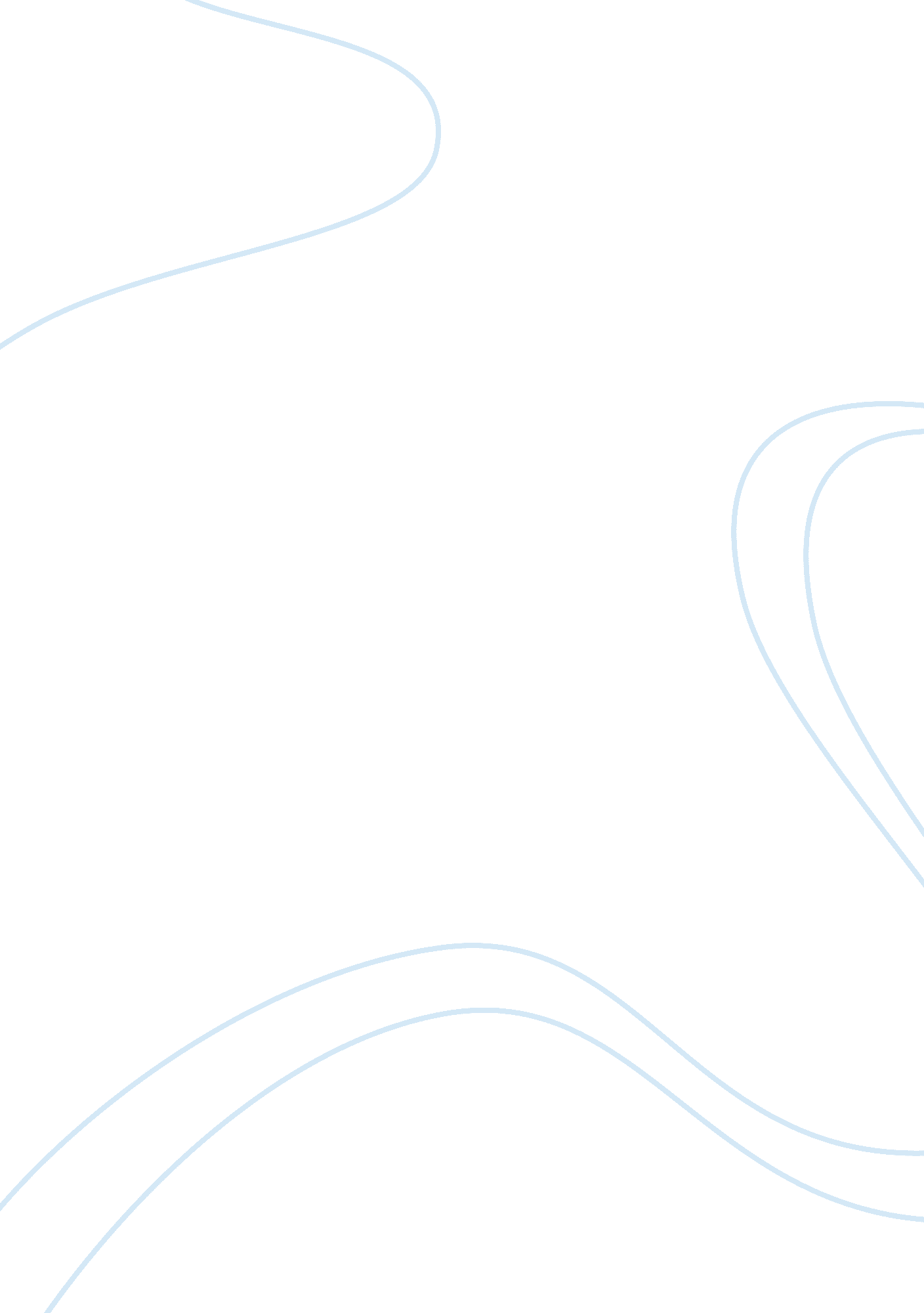 Football is the most impacted sports genre by television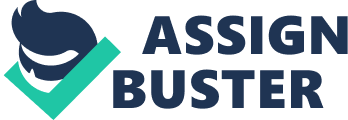 ﻿Football: The Most impacted Sport Genre by Television 
In this discussion topic, the difference between the most viewed sports and the most played sports in the world must be defined. This paper will focus on the most viewed sports in television and how the television has impacted this type of sport. 
Soccer is the most viewed sport currently in the world. For example, the FIFA World Cup held every four years has a huge TV audience. Television and online audience grows substantially for football than other sports. Cricket stands second in the list with close to a billion Indian fans. Field hockey follows third, being spread in the English world (Rader, 2008). 
Sport on television develops TV genres and genres of sport that encode codes and conventions. The audience and organisations relate in a special way during sport representations. Football stands tall in linking organizations through regulation control, channels, schedules, and marketing promotion. Football audience incorporates all sexes with its narratives focusing on race, heroes and sponsors. 
According to Radar (2008), another striking issue is the “ aesthetic” pleasure from the “ televisual image of football” sport. The energy in the cinematic pleasure makes the sporting event on television a rewarding experience. Slow motion is one of the most obvious aesthetic pleasure that football thrills its fans with. Slow motion footage employed at thrilling points with super-slow motion in particular montages satisfies the audience best. Through the slow motion, the immanent anatomical majesty of the football players brings attention of the unseen details making the football celebrities bodies alien and strange (Rader, 2008). 
In conclusion, among other sports, football has been profoundly impacted by television and remains to enjoy a large viewing by the audience worldwide. 
References 
Rader, B. G., (2008). American Sports: From the Age of Folk Games to the Age of TelevisedSports, 6th Edn. Prentice Hall, New York, NY: U. S. A. 